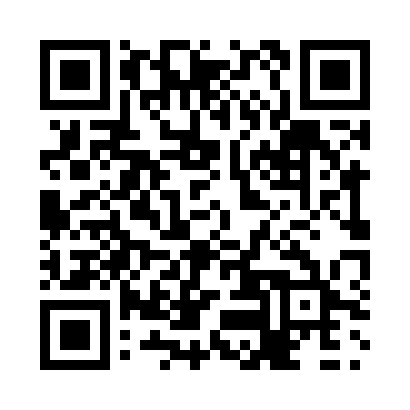 Prayer times for Red Harbour, Newfoundland and Labrador, CanadaMon 1 Jul 2024 - Wed 31 Jul 2024High Latitude Method: Angle Based RulePrayer Calculation Method: Islamic Society of North AmericaAsar Calculation Method: HanafiPrayer times provided by https://www.salahtimes.comDateDayFajrSunriseDhuhrAsrMaghribIsha1Mon3:165:181:146:419:1011:122Tue3:165:191:146:419:0911:123Wed3:175:191:146:419:0911:124Thu3:175:201:156:419:0911:125Fri3:185:211:156:409:0811:116Sat3:185:221:156:409:0811:117Sun3:195:221:156:409:0711:118Mon3:195:231:156:409:0711:119Tue3:205:241:156:409:0611:1010Wed3:215:251:166:399:0611:0911Thu3:235:261:166:399:0511:0812Fri3:255:271:166:399:0411:0613Sat3:265:281:166:389:0411:0514Sun3:285:291:166:389:0311:0315Mon3:305:301:166:389:0211:0216Tue3:315:311:166:379:0111:0017Wed3:335:321:166:379:0010:5818Thu3:355:331:166:368:5910:5719Fri3:375:341:166:368:5810:5520Sat3:395:351:166:358:5710:5321Sun3:415:361:166:358:5610:5122Mon3:435:371:176:348:5510:4923Tue3:445:381:176:338:5410:4824Wed3:465:391:176:338:5310:4625Thu3:485:411:176:328:5210:4426Fri3:505:421:176:318:5110:4227Sat3:525:431:176:318:4910:4028Sun3:545:441:176:308:4810:3829Mon3:565:451:166:298:4710:3630Tue3:585:471:166:288:4610:3431Wed4:005:481:166:288:4410:32